Tabla 1Características de los Inmigrantes Venezolanos en el Cantón de Manta           Tabla 2 Forma de Ingreso, Acceso al Estatus Legal y Adversidades Enfrentadas por los  Inmigrantes Venezolanos en EcuadorFigura 1 Aumento del Ingreso de Forma Irregular por Inmigrantes Venezolanos en Ecuador  al Pasar del Tiempo.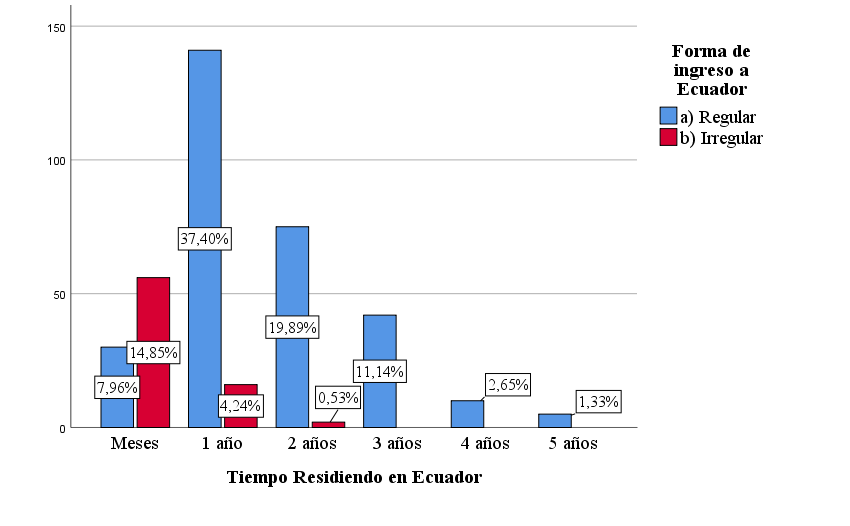                                                                                            Sexo                                                                                           Sexo                                                                                           Sexo                                                                                           Sexo                                                                                           SexoFemeninoMasculinoTotalEdad18-25 Años11,1%20,4%31,5%Edad26-35 Años15,4%23,6%39,0%Edad36-45 Años12,7%10,1%22,8%Edad46-55 Años2,4%2,7%5,0%Edad56-65 Años0,8%0%0,8%Edad66-75 Años0,3%0,5%0,8%Total42,7%57,3%100,0%Nivel de EducaciónPrimaria0,8%2,7%3,4%Nivel de EducaciónBachiller23,1%31,3%54,4%Nivel de EducaciónTécnico Superior7,7%17,0%24,7%Nivel de EducaciónUniversitario9,8%5,8%15,6%Nivel de EducaciónPostgrado1,3%0,5%1,9%Total42,7%57,3%100,0%Motivo de Emigración de VenezuelaCrisis Económica36,6%46,9%83,6%Motivo de Emigración de VenezuelaInseguridad0,8%2,1%2,9%Motivo de Emigración de VenezuelaGobierno4,2%7,4%11,7%Motivo de Emigración de VenezuelaOtros1,1%0,8%1,9%Total42,7%57,3%100,0%Trabaja en el Comercio InformalSi28,4%45,1%73,5%Trabaja en el Comercio InformalNo14,3%12,2%26,5%Total42,7%57,3%100,0%                                                  Forma de Ingreso a Ecuador                                                  Forma de Ingreso a Ecuador                                                  Forma de Ingreso a Ecuador                                                  Forma de Ingreso a Ecuador                                                  Forma de Ingreso a EcuadorRegularIrregularTotalDocumento de Ingreso aEcuadorCédula 4,5%17,2%21,8%Documento de Ingreso aEcuadorPasaporte44,0%0%44,0%Documento de Ingreso aEcuadorCarta Andina26,5%2,4%28,9%Documento de Ingreso aEcuadorAntecedente Penal3,4%0%3,4%Documento de Ingreso aEcuadorVisa Humanitaria1,9%0%1,9%Total80,4%19,6%100,0%Estatus LegalRegular35,3%0%35,3%Estatus LegalIrregular45,1%19,6%64,7%Total80,4%19,6%100,0%Visa Concedida en  EcuadorVisa Temporal22,5%0,3%22,8%Visa Concedida en  EcuadorVisa Permanente9,0%0%9,0%Visa Concedida en  EcuadorVisa de Trabajo0,3%0%0,3%Visa Concedida en  EcuadorVisa Humanitaria3,2%0%3,2%Visa Concedida en  EcuadorNinguna delas Anteriores45,4%19,4%64,7%Total80,4%19,6%100,0%Discriminación en EcuadorSi37,1%12,2%49,3%Discriminación en EcuadorNo43,3%7,4%50,7%Total80,4%19,6%100,0%Ingreso Económico MensualSin ingreso 8,0%1,9%9,8%Ingreso Económico Mensual200$17,0%11,4%28,4%Ingreso Económico Mensual300$21,2%5,8%27,1%Ingreso Económico Mensual400$12,5%0,3%12,7%Ingreso Económico MensualMás de 400$21,8%0,3%22,0%Total80,4%19,6%100,0%